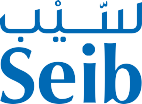 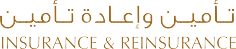 Workmen's Compensation (employee's liability) Claim FormPlease note that this Claim Form is issued without prejudice to the terms and conditions of the policy and issuance of this form should not be construed as admission of Liability.Please answer all questions and give complete details of information asked for. Where the space provided is insufficient, a separate sheet(s) should be attached.Please return this form, duly completed and signed, within 3 days from the date of receipt of this claim form.Please attach death certificate, all medical reports & other relevant documents in support of the above information)(Attach all medical reports & other relevant documents in support of the above information)DECLARATION:I/We do declare to the best of my/our knowledge & belief that the information supplied is true and correct.Signature of the insured/claimant: ____________________	Name: ____________________Date: ____________________		Stamp: ______________________	Policy details:Policy details:   Number   Period of Insurance From                                           To   TypeDetails of insured:Name of the insured (in full)Address of the insuredDetails of the company’s business activity and number of years in operationDetails of injured/deceased employee:Details of injured/deceased employee:Number of injured/deceased employee(s)Post heldNationalityGenderMarital statusAgeWage/salary per daySalary per monthDuty working hoursDuty working daysAttach evidence thereofDetails of incident:Details of incident:Day, date, & timePlace of incidentHow did the accident   happen?Give brief particularsNature of InjuryCause of Injury/deathIs this a road accident?Is a third party liable for the accident?Give name & address (kindly attach police report)Was he/she on duty at the    time of the accident? Attach evidence thereofIn case of death compensation:In case of death compensation:Name of the Beneficiary & full address:   Any witness to the incident? If so, please attach witness statement:Any witness to the incident? If so, please attach witness statement:Name(s) of legal heirs with their address:Any recovery achieved? (through the police or directly). If any, please give name & address of the claimant who has Power of Attorney to receive death compensation:Any recovery achieved? (through the police or directly). If any, please give name & address of the claimant who has Power of Attorney to receive death compensation:In case of illness/ injury:In case of illness/ injury:When was he admitted into the hospital?When was he discharged        from the hospital?Total number of days absent         from duty on medical advice